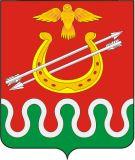 Администрация Боготольского районаКрасноярского краяПОСТАНОВЛЕНИЕг. Боготол«02 » февраля 2017 года							№57- пО внесении изменений и дополнений в Постановление администрации Боготольского района от 28.08.2013 № 635-п «Об утверждении административного регламента предоставления муниципальной услуги «Выдача разрешений на ввод объектов в эксплуатацию в соответствии с законодательством о градостроительной деятельности»В соответствии с Градостроительным кодексом РФ, Федеральными законами от 06.10.2003 № 131-ФЗ «Об общих принципах организации местного самоуправления в Российской Федерации», от 27.07.2010 № 210-ФЗ «Об организации предоставления государственных и муниципальных услуг»,  руководствуясь Уставом Боготольского  района, ПОСТАНОВЛЯЮ:1. Внести изменения в постановление администрации Боготольского района от 28.08.2013 № 635-п «Об утверждении административного регламента предоставления муниципальной услуги «Выдача разрешений на ввод объектов в эксплуатацию в соответствии с законодательством о градостроительной деятельности» следующие изменения:1.1. Пункт 1.2. административного регламента изложить в новой редакции: «Заявителем при предоставлении услуги является застройщик – физическое или юридическое лицо, обеспечивающее на принадлежащем ему земельном участке или на земельном участке иного правообладателя (которому при осуществлении бюджетных инвестиций в объекты капитального строительства государственной (муниципальной) собственности органы государственной власти (государственные органы), Государственная корпорация по атомной энергии «Росатом», Государственная корпорация по космической деятельности «Роскосмос», органы управления государственными внебюджетными фондами или органы местного самоуправления передали в случаях, установленных бюджетным законодательством Российской Федерации, на основании соглашений свои полномочия государственного (муниципального) заказчика) строительство, реконструкцию, капитальный ремонт объектов капитального строительства, а также выполнение инженерных изысканий, подготовку проектной документации для их строительства, реконструкции, капитального ремонта, либо его уполномоченный представитель»;1.2. пункт 2.4. административного регламента изложить в новой редакции: «Срок предоставления муниципальной услуги составляет семь рабочих  дней со дня получения заявления о выдаче разрешения на ввод объекта в эксплуатацию.Срок выдачи результата предоставления муниципальной услуги: в день обращения застройщика, но не позднее пяти рабочих дней со дня готовности документов.»;1.3. подпункт 3 пункта 2.5. административного регламента изложить в новой редакции:«Приказ Минстроя России от 19.02.2015 № 117/пр «Об утверждении формы разрешения на строительство и формы разрешения на ввод объекта в эксплуатацию»;1.4. подпункт 4 пункта 2.5. административного регламента исключить;1.5. второй абзац пункта 3.7.4. административного регламента изложить в новой редакции: «Разрешение на ввод объекта в эксплуатацию оформляется в двух экземплярах (или не более трех экземпляров) по форме, установленной Приказом Минстроя России от 19.02.2015 № 117/пр «Об утверждении формы разрешения на строительство и формы разрешения на ввод объекта в эксплуатацию»;1.6. подпункт 11 пункта 2.6. административного регламента изложить в новой редакции: «технический план объекта капитального строительства, подготовленный в соответствии с Федеральным законом от 24.07.2007 № 221-ФЗ «О государственном кадастре недвижимости»;1.7. подпункт 13 пункта 2.6. административного регламента изложить в новой редакции: «акт приемки выполненных работ по сохранению объекта культурного наследия, утвержденный соответствующим органом охраны объектов культурного наследия, определенным Федеральным законом от 25.06.2002 № 73-ФЗ «Об объектах культурного наследия (памятниках истории и культуры) народов Российской Федерации», при проведении реставрации, консервации, ремонта этого объекта и его приспособления для современного использования».2. Контроль за исполнением настоящего Постановления возложить на заместителя главы Боготольского района по финансово-экономическим вопросам Н.В. Бакуневич.3. Опубликовать настоящее постановление в периодическом печатном издании «Официальный вестник Боготольского района» и разместить на официальном сайте Боготольского района (www.bogotol-r.ru).4. Постановление вступает в силу в день, следующий за днем его официального опубликования.Глава Боготольского района						А.В. Белов